
1. Create a left-to-right frameset.
2. In the Left frame, create text links that look like this:
Week 1
Week 2
Week 3
Week 4
(see below for an example. Yours can look much different, just an example)
3. When I click on Week 1, your Week 1 assignment should show up in the right frame.
4. When I click on Week 2, an html page that contains a table should show up in the right frame. You may need to do a little research to figure out how to get your page in display the correct frame. Week 3 and Week 4 will be deadlinks until you complete the Week 3 and Week 4 assignment.This is the link to my first assignment:http://www.geocities.com/tievmo/week1.html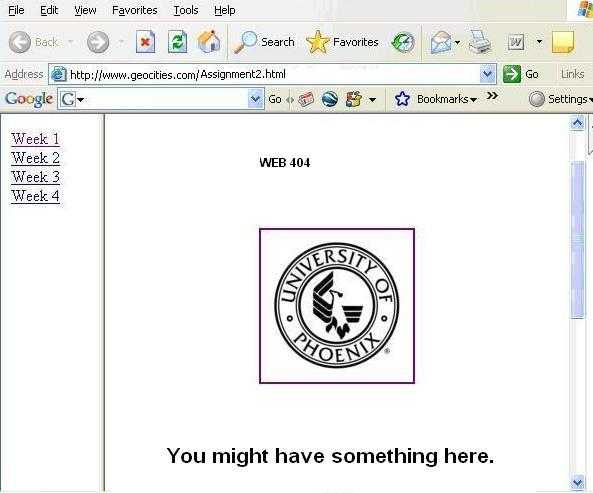 